AleksandrovichExperience:Position applied for: 4th EngineerDate of birth: 16.02.1994 (age: 23)Citizenship: UkraineResidence permit in Ukraine: YesCountry of residence: UkraineCity of residence: OdessaContact Tel. No: +38 (048) 433-22-67 / +38 (093) 647-88-57E-Mail: artem.perederi@mail.ruSkype: vilkajoker1U.S. visa: NoE.U. visa: NoUkrainian biometric international passport: Not specifiedDate available from: 17.10.2017English knowledge: GoodMinimum salary: 2000 $ per monthPositionFrom / ToVessel nameVessel typeDWTMEBHPFlagShipownerCrewingEngine Cadet21.08.2012-08.02.2013MoneronOil Product Tanker-&mdash;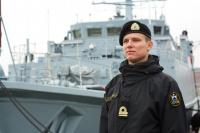 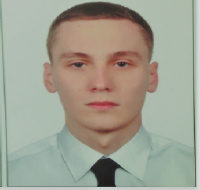 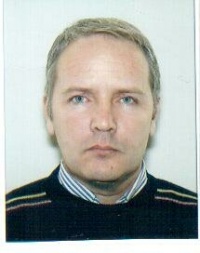 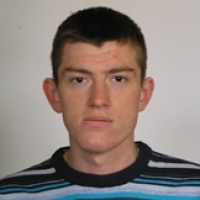 